« Over the Rimball »J’aurai Voulu(Le Blues du Businessman)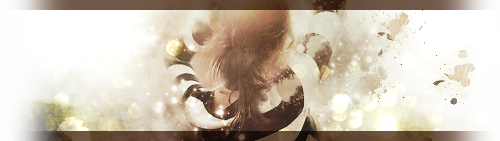 Je vais vous raconter l’histoireDe ce pays sans joie ni gloireOù le monde crie au désespoirQuand on n’a plus du tout d’espoir,Et qu’on s’éclaire ‘vec un bougeoir…J’aurais voulu avoir la paixDans c’pays d’inégalitésJe me sens comme emprisonnéDans cette France sans libertésToutes les années de guerre passées, il y a des morts par miliersMais où est la fraternité ?Dans c’pays qui a tant donnéJ’aurai voulu avoir la paixLes gens sont terrorisés,À l’idée de se faire tuerJ’aurais préféré cauchemarder.Où nous ne sommes jamais vraiment soudésDans c’pays où l’racisme néOù la pauvreté est bien cachée,Et la crise ne cesse de s’accentuer…Qu’est-ce que tu veux, mon vieuxLa vie ce n’est pas un bon jeuNi ce qu’on veut